Antrag an den studentischen Konvent für die 8. ordentliche Sitzung am 06.02.2020Antragsteller: RCDS Passau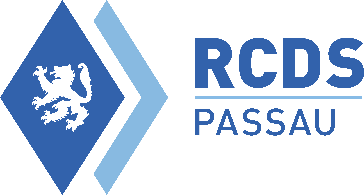 Ansprechpartner: Simon KalmbachDer studentische Konvent möge beschließen:Die Universitätsbibliothek der Universität Passau stellt Rückgabewägen in allen Teilbibliotheken auf und sorgt dafür, dass von der Platzleihe abgegebene Bücher in regelmäßigen, zügigen Abständen durch Mitarbeiter der Universitätsbibliothek in ihre Standorte einsortiert werden.Begründung:In vielen anderen deutschen Universitätsbibliotheken besteht ein solches Rückgabesystem für die Platzleihe bereits. Durch das fachkundige Einsortieren eines Mitarbeiters der Universitätsbibliothek kann verhindert werden, dass Studenten die Bücher irrtümlicherweise (oder gar absichtlich) an die falschen Stellen zurückbringen. Vorarbeit:In Gesprächen mit hauptamtlichen Mitarbeitern sowie studentischen Hilfskräften der Universitätsbibliothek hat sich ergeben, dass ein solches Verfahren durchaus denkbar wäre. Dazu müssten die finanziellen und personellen Mittel der Universitätsbibliothek hingegen geringfügig aufgestockt werden.Ausführung:Die Universitätsbibliothek schafft für alle Teilbibliotheken Rückgabewägen in adäquater Stückzahl an. Durch mehr finanzielle Mittel könnten bspw. mehr studentische Hilfskräfte angestellt und damit beauftragt werden, das Rücksortieren neben anderen Tätigkeiten zu übernehmen. Übergangsweise könnten auch durch Verkürzung der Öffnungszeiten entstandene Überkapazitäten für ebendiese Tätigkeiten genutzt werden.Frist:Der vorliegende Antrag geht gemäß § 16 Abs. 2 S. 1 GOSP in der Fassung vom 31.10.2019 dem Präsidium des studentischen Konvents fristgerecht mindestens eine Woche und einen Tag vor der 8. Sitzung, also am 29.01.2020 zu.